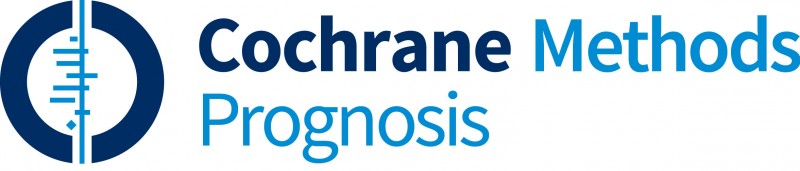 Review proposal form: prognosis reviews
Version 2.1, October 2019	Replace or modify all purple text as necessary.Please complete this form to outline your proposal for a Cochrane Review. Complete all sections in full.Email the completed form to [ME’s name], Managing Editor, Cochrane [CRG name]: [CRG email address].Please note: Cochrane Reviews of prognosis studies differ from reviews of interventions and diagnostic test accuracy in many important areas; including searching, data extraction, critical appraisal and meta-analysis. Use the papers in the Reference list for guidance on prognosis studies and the process of conducting a prognosis review.Data ProtectionThe personal data included in this form will be used to complete your Cochrane author profiles if the title is accepted.Both successful and unsuccessful submissions may be archived for the Review Group’s records. Please note that your names and academic/professional affiliations will be circulated to editors considering this title proposal / this form will be anonymised before circulation to editors considering this title proposal, for reasons of equity and confidentiality.Please see the Cochrane Privacy Policy for further information. Please direct any queries about data protection to support@cochrane.org.	By submitting this form, we give Cochrane permission to process the data included here.IMPORTANT: Disclosure of Conflicts of interestPlease read Cochrane’s policy on Conflicts of interest and Cochrane Reviews (2) Authors of Cochrane Reviews. Confirm in Section 6 below whether any member of the author team has a potential conflict of interest. If your title is accepted, the Review Group will request a full Declaration of Interest from each member of the author team. The title will not be registered until the Review Group has assessed any relevant Conflict of Interest.Reference listEssential guidance on conducting systematic reviews of prognosis studiesUse the papers listed below for guidance when completing this review proposal form and conducting your review, if your title is accepted. Topics covered:framing the review question developing the search strategy inclusion and exclusion criteriacritical appraisalrisk of bias assessmentmeta-analysis reportingIntroduction to systematic reviews of prognosis studiesPrognosis research: toward evidence-based results and a Cochrane methods group (Riley et al, J Clin Epidemiol 2007).Implementing systematic reviews of prognosis studies in Cochrane (Moons et al, Cochrane Database Syst Rev 2018).Full description of the review process (including meta-analysis), from A to ZA guide to systematic review and meta-analysis of prediction model performance (Debray et al, BMJ 2017).A guide to systematic review and meta-analysis of prognostic factor studies (Riley et al, BMJ 2019).Searching for studiesSearch filters for finding prognostic and diagnostic prediction studies in Medline to enhance systematic reviews (Geersing et al, PLOS One 2012).Optimal search strategies for retrieving scientifically strong studies of treatment from Medline: analytical survey (Haynes et al, BMJ 2005).Searching for clinical prediction rules in MEDLINE (Ingui et al, J Am Med Inform Assoc 2001).Formulating the review question, data extraction and critical appraisalCritical Appraisal and Data Extraction for Systematic Reviews of Prediction Modelling Studies: The CHARMS Checklist (Moons et al, PLOS Med 2014).Risk of bias assessmentAssessing bias in studies of prognostic factors (Hayden et al, Ann Intern Med 2013).Evaluation of the quality of prognosis studies in systematic reviews (Hayden et al, Ann Intern Med 2006)PROBAST: A Tool to Assess the Risk of Bias and Applicability of Prediction Model Studies (Wolff et al, Ann Intern Med 2019).PROBAST: A Tool to Assess Risk of Bias and Applicability of Prediction Model Studies: Explanation and Elaboration (Moons et al, Ann Intern Med 2019).See www.probast.org for the latest version of the PROBAST tool and examplesMeta-analysisMeta-analysis and aggregation of multiple published prediction models (Debray et al, Stat Med 2014).External validation of clinical prediction models using big datasets from e-health records or IPD meta-analysis: opportunities and challenges (Riley et al, BMJ 2016).Meta-analysis of prediction model performance across multiple studies: Which scale helps ensure between-study normality for the C-statistic and calibration measures? (Snell et al, Stat Methods Med Res 2017).Meta-analysis of a binary outcome using individual participant data and aggregate data (Riley et al, Res Synth Methods 2010)GRADEJudging the quality of evidence in reviews of prognostic factor research: adapting the GRADE framework (Huguet et al, Syst Rev 2013)Use of GRADE for assessment of evidence about prognosis: rating confidence in estimates of event rates in broad categories of patients (Iorio et al, BMJ 2015)Reporting of systematic reviewsPreferred reporting items for systematic reviews and meta-analyses: the PRISMA statement (Moher et al, PLOS Med 2009)Meta-analysis of observational studies in epidemiology: a proposal for reporting (Stroup et al, JAMA 2000)Types of primary prognosis studiesPrognosis Research Strategy (PROGRESS) 1: A framework for researching clinical outcomes (Hemingway et al, BMJ 2013).Prognosis Research Strategy (PROGRESS) 2: Prognostic Factor Research (Riley et al, PLOS Med 2013).Prognosis Research Strategy (PROGRESS) 3: Prognostic Model Research (Steyerberg et al, PLOS Med 2013).Prognosis Research Strategy (PROGRESS) 4: Stratified medicine research (Hingorani et al, BMJ 2013).Essential checks before title submission:We have searched the Cochrane Database of Systematic Reviews in the Cochrane Library for published reviews and protocols and can confirm that this proposal has not been covered by another Cochrane Review.We have checked that this proposal falls within the scope of Cochrane [CRG name].We have read Cochrane’s policy on Conflicts of interest and Cochrane Reviews (2) Authors of Cochrane Reviews and have informed the Cochrane [CRG name] Managing Editor of any potential conflict of interest. We have read Managing expectations: what does Cochrane expect of authors, and what can authors expect of Cochrane? and are aware that preparing a Cochrane Review requires a significant commitment from all authors. Author registrationNOTE TO REVIEW GROUPS: PLEASE DELETE THIS SECTION BEFORE CIRCULATING THIS FORM.Author registrationNOTE TO REVIEW GROUPS: PLEASE DELETE THIS SECTION BEFORE CIRCULATING THIS FORM.All authors should create Cochrane Accounts before submitting this form.To enable editorial staff to identify you in our contributor management system, please list the email addresses used at account registration. All authors should create Cochrane Accounts before submitting this form.To enable editorial staff to identify you in our contributor management system, please list the email addresses used at account registration. Author 1Email used to register for Cochrane AccountAuthor 2Email used to register for Cochrane AccountAdd other rows as required for other author team members. Add other rows as required for other author team members. Proposed titleYour proposal should not overlap with an existing Cochrane Review. Choose from the suggested formats below. Use the CHARMS checklist for additional guidance on defining a review question for prognosis studies.Incidence of [outcome] within [time] in [population][Prognostic factors] for predicting incidence of [outcome] in [population]Prediction of [outcome] in [population] using [prognostic factors]Prognostic models for predicting [outcome] in [population]Performance of [prognostic model] for predicting [outcome] in [population]Added/Incremental value of [prognostic factor] on top of [existing prognostic factors/prognostic model] for predicting [outcome] in [population]Proposed titleYour proposal should not overlap with an existing Cochrane Review. Choose from the suggested formats below. Use the CHARMS checklist for additional guidance on defining a review question for prognosis studies.Incidence of [outcome] within [time] in [population][Prognostic factors] for predicting incidence of [outcome] in [population]Prediction of [outcome] in [population] using [prognostic factors]Prognostic models for predicting [outcome] in [population]Performance of [prognostic model] for predicting [outcome] in [population]Added/Incremental value of [prognostic factor] on top of [existing prognostic factors/prognostic model] for predicting [outcome] in [population]Title:Contact person and review author team(see Handbook sections II.2.1 and II.2.2).Please confirm if the review author team contains at least one person with each of the below areas of expertise. You can provide further author details in Section 8. If additional expertise is required, please contact the Cochrane Prognosis Methods Group before submitting this form. Contact person and review author team(see Handbook sections II.2.1 and II.2.2).Please confirm if the review author team contains at least one person with each of the below areas of expertise. You can provide further author details in Section 8. If additional expertise is required, please contact the Cochrane Prognosis Methods Group before submitting this form. Yes       No  Clinical content expert: expertise in clinical management of target condition and population under reviewYes       No  Systematic reviewer: expertise in preparing systematic reviews of prognosis studies. Please list relevant publicationsYes       No  Methodologist: expertise in primary prognostic research methodsYes       No  Statistician: statistical expertise and specific knowledge or training in the meta-analysis of prognostic studiesContact person:Author who will take responsibility for the review, and communicate with the editorial base throughout review development; does not need to be the first listed author.Review proposal and inclusion criteria(see Handbook chapter 2)Refer to the papers in the Reference list for guidance when answering the questions below.Ensure your answers can be understood by non-content experts. Review proposal and inclusion criteria(see Handbook chapter 2)Refer to the papers in the Reference list for guidance when answering the questions below.Ensure your answers can be understood by non-content experts. Type of prognosis review:See Types of primary prognosis studies.  Overall prognosis  Prognostic factors  Prognostic modelsNote: at this moment it is not yet possible to perform a review of predictive / treatment selection factors within Cochrane.Background: Please outline the clinical problem.You may wish to include the following information: short description of the existing clinical pathway of targeted individuals or patientshow patients might present with this clinical problem or how targeted healthy individuals might be identifiedthe time point of the moment of prognosis in the existing clinical pathway relevant outcomes to be predictedWhy is it important to do this review?Why are you proposing to undertake this review? For example, is it particularly topical at the present time? Please refer to existing non-Cochrane systematic reviews on this topic to establish relevancy.How will the prognostic factor(s) or model(s) under review be used, e.g. to determine treatment allocation or abstention, to decide on closer follow-up or monitoring?Please use the ‘Review context’ section below to state if this review would form part of a Masters or Doctorate, or of a larger research project.Review objectives:Outline the review question using the PICOTS format (see Box 1: PICOTS system).Participants / population and setting: (section 3.2.1)Outline the types of populations to be included and excluded. Consider demographic factors, the type/stage of disease/condition, and care setting.Prognostic model / factor: This section is not applicable for overall prognosis reviews.Give a short description of the prognostic factor(s) or model(s) of interest.  Are you proposing to conduct a review ofa specific prognostic factor or model?all prognostic factors / models for a certain outcome in certain patients?Outcomes of interest: Give a short description of the prognostic outcomes of interest, including the timing of the prediction horizon (days, months, years).Potential included studies:(Please supply references for at least 3 studies that you would consider for inclusion.)Other information:Outline any other factors you plan to consider in your review, or other information you would like to provide, e.g. relevance to consumers, how this review complements other published Cochrane Reviews.(If there are no relevant studies, please explain why it is important to do this review.)Related Cochrane Reviews or protocols:Review contextReview contextIs the review subject to any specific funding?Would the review form part of your postgraduate study, or of a larger research project?Has the review already been submitted for publication or published elsewhere?Declarations of interestAll authors must read Cochrane's Conflict of Interest Policy. Before the title can be registered, each author must declare any relevant financial interest from the three years prior to the date of this submission.Important information•    Individuals who are employed (or were employed in the previous 3 years) by a company that has a real or potential financial interest in the outcome of the Cochrane Review (including but not limited to drug companies or medical device manufacturers), or who hold or have applied for a patent related to the Cochrane Review are prohibited from being Cochrane Review authors.•    Commercial interests that should be declared include, but are not limited to: income from private clinical practice (if relevant to the topic); ownership of stocks related to industry; legal advice related to the topic; consultancies; honoraria; fellowships; speaker’s fees; involvement in primary research in the subject area of their review; funding for primary research in the subject area of the review; and any other interests that others may judge relevant. (Also: such financial support may include remuneration from a consultancy, grants, fees, fellowships, support for sabbaticals, royalties, stocks from pharmaceutical companies, advisory board membership or otherwise.)•    A commercial sponsor or source is defined as any for-profit manufacturer or any other for-profit source with a real or potential vested interest in the findings of a specific Cochrane Review. •    There must be a majority of non-conflicted authors for any particular review and the lead (first) author must have no conflicts. For example, if two authors in a review team have received travel grants from a commercial interest, there must be at least three other non-conflicted authors and the lead (first) author must have no conflicts.Have all members of the author team read Cochrane's Conflict of Interest Policy?   Yes       No  Do any members of the author team authors have a potential conflict of interest?  Yes       No  If yes, you should discuss these potential conflicts with the Review Group’s Managing Editor before submitting this form. Failure to disclose potential conflicts at this stage, or at any point during the writing of the review, may lead to it being rejected for publication or being removed from the Cochrane Library at a later date.Authors' responsibilitiesBy completing this form, you accept responsibility for preparing, maintaining and updating the review in accordance with Cochrane policy. Cochrane [CRG name] will provide support to assist with the preparation of the review.If drafts are not submitted by the agreed deadlines, or if the Review Group is unable to contact you for an extended period, Cochrane has the right to de-register the title or transfer the title to alternative authors. Cochrane has the right to reject a Cochrane Review at any stage before publication (including unpublished protocols, unpublished Cochrane Reviews, and Cochrane Reviews that are being updated). Please see Cochrane’s Rejection Policy.You accept responsibility for maintaining the review in light of new evidence, comments and criticisms, and other developments, and updating the review based on need, or, if requested, transferring responsibility for maintaining the review to others.Publication in the Cochrane Database of Systematic Reviews (CDSR)Cochrane’s support in preparing your review is conditional upon your agreement to publish the protocol, finished review and subsequent updates in the CDSR. By completing this form you undertake to publish this review in the CDSR before publishing elsewhere (concurrent publication in other journals may be allowed in certain circumstances with prior permission). I understand the commitment required to undertake a Cochrane Review, and agree to publish first in the CDSR.Signed on behalf of the authors:Form completed by:Date:Review authors(see Handbook sections II.2.1 and II.2.2)In accordance with Cochrane’s Publication Policy, each person named as an author must: Make a substantial contribution to the conception and design, or analysis and interpretation of the data in the reviewBe involved in drafting the reviewApprove the final version of the review before publicationAgree to be accountable for the accuracy and integrity of the reviewReview authors(see Handbook sections II.2.1 and II.2.2)In accordance with Cochrane’s Publication Policy, each person named as an author must: Make a substantial contribution to the conception and design, or analysis and interpretation of the data in the reviewBe involved in drafting the reviewApprove the final version of the review before publicationAgree to be accountable for the accuracy and integrity of the reviewReview authors(see Handbook sections II.2.1 and II.2.2)In accordance with Cochrane’s Publication Policy, each person named as an author must: Make a substantial contribution to the conception and design, or analysis and interpretation of the data in the reviewBe involved in drafting the reviewApprove the final version of the review before publicationAgree to be accountable for the accuracy and integrity of the reviewContact person / Author 1 Author who will take responsibility for the review, and communicate with the editorial base throughout review development; does not need to be the first listed author – please adjust numbering above.Contact person / Author 1 Author who will take responsibility for the review, and communicate with the editorial base throughout review development; does not need to be the first listed author – please adjust numbering above.Contact person / Author 1 Author who will take responsibility for the review, and communicate with the editorial base throughout review development; does not need to be the first listed author – please adjust numbering above.Full name and qualifications: e.g. Dr Xia Li, PhDJob title: e.g. RegistrarOrganisation: e.g. West China Hospital, Sichuan UniversityData protection and privacy If your title is accepted, as the review contact person, your affiliation and email address will be published with the completed protocol or review in the Cochrane Database of Systematic Reviews. Personal data collected and used for publication in the Cochrane Library are covered by the Wiley Privacy policy.Your Cochrane Account details will be visible to other groups and contributors in our contact database. If you are allocated a role as a Cochrane author, you will be able to update your profile and can choose to hide your email address and affiliation from contributors not in your primary group.Data protection and privacy If your title is accepted, as the review contact person, your affiliation and email address will be published with the completed protocol or review in the Cochrane Database of Systematic Reviews. Personal data collected and used for publication in the Cochrane Library are covered by the Wiley Privacy policy.Your Cochrane Account details will be visible to other groups and contributors in our contact database. If you are allocated a role as a Cochrane author, you will be able to update your profile and can choose to hide your email address and affiliation from contributors not in your primary group.Data protection and privacy If your title is accepted, as the review contact person, your affiliation and email address will be published with the completed protocol or review in the Cochrane Database of Systematic Reviews. Personal data collected and used for publication in the Cochrane Library are covered by the Wiley Privacy policy.Your Cochrane Account details will be visible to other groups and contributors in our contact database. If you are allocated a role as a Cochrane author, you will be able to update your profile and can choose to hide your email address and affiliation from contributors not in your primary group.What expertise do you bring to the review (e.g. clinical, review methods, statistics)?What expertise do you bring to the review (e.g. clinical, review methods, statistics)?Have you prepared a systematic review before?Have you prepared a systematic review before?Yes       No  If yes, have you prepared a Cochrane Review?If yes, have you prepared a Cochrane Review?Yes       No  If yes, please state most recent title:If yes, please state most recent title:Do you already have a role in another Cochrane Review Group?Do you already have a role in another Cochrane Review Group?Yes       No  If yes, which one(s)?If yes, which one(s)?Level of spoken and written English:Level of spoken and written English:Translating clinical trials published in languages other than English is a vital role in Cochrane. I would be willing to assist with translation of clinical trials published in these language(s):Translating clinical trials published in languages other than English is a vital role in Cochrane. I would be willing to assist with translation of clinical trials published in these language(s):Author 2 You must have at least two authors to register a title. Copy this table for additional authors.Author 2 You must have at least two authors to register a title. Copy this table for additional authors.Author 2 You must have at least two authors to register a title. Copy this table for additional authors.Full name and qualifications: e.g. Dr Xia Li, PhDJob title: e.g. RegistrarOrganisation: e.g. West China Hospital, Sichuan UniversityData protection and privacy If your title is accepted, your affiliation will be published with the completed protocol or review in the Cochrane Database of Systematic Reviews. Personal data collected and used for publication in the Cochrane Library are covered by the Wiley Privacy policy.Your Cochrane Account details will be visible to other groups and contributors in our contact database. If you are allocated a role as a Cochrane author, you will be able to update your profile and can choose to hide your email address and affiliation from contributors not in your primary group.Data protection and privacy If your title is accepted, your affiliation will be published with the completed protocol or review in the Cochrane Database of Systematic Reviews. Personal data collected and used for publication in the Cochrane Library are covered by the Wiley Privacy policy.Your Cochrane Account details will be visible to other groups and contributors in our contact database. If you are allocated a role as a Cochrane author, you will be able to update your profile and can choose to hide your email address and affiliation from contributors not in your primary group.Data protection and privacy If your title is accepted, your affiliation will be published with the completed protocol or review in the Cochrane Database of Systematic Reviews. Personal data collected and used for publication in the Cochrane Library are covered by the Wiley Privacy policy.Your Cochrane Account details will be visible to other groups and contributors in our contact database. If you are allocated a role as a Cochrane author, you will be able to update your profile and can choose to hide your email address and affiliation from contributors not in your primary group.What expertise do you bring to the review (e.g. clinical, review methods, statistics)?What expertise do you bring to the review (e.g. clinical, review methods, statistics)?Have you prepared a systematic review before?Have you prepared a systematic review before?Yes       No  If yes, have you prepared a Cochrane Review?If yes, have you prepared a Cochrane Review?Yes       No  If yes, please state most recent title:If yes, please state most recent title:Do you already have a role in another Cochrane Review Group?Do you already have a role in another Cochrane Review Group?Yes       No  If yes, which one(s)?If yes, which one(s)?Level of spoken and written English:Level of spoken and written English:Translating clinical trials published in languages other than English is a vital role in Cochrane. I would be willing to assist with translation of clinical trials published in these language(s):Translating clinical trials published in languages other than English is a vital role in Cochrane. I would be willing to assist with translation of clinical trials published in these language(s):Roles and responsibilitiesPlease advise who has agreed to undertake each of the following tasks:Roles and responsibilitiesPlease advise who has agreed to undertake each of the following tasks:Draft the protocol:Develop and run the search strategy:Please note if this will be undertaken by the Review Group Information Specialist.Obtain copies of studies:Select which studies to include (2 people):Extract data from studies (2 people):Enter data into RevMan:Carry out the analysis:Interpret the analysis:Draft the final review:Team resourcesTeam resourcesHave you read the two papers listed under Introduction to systematic reviews of prognosis studies?Have you attended a Cochrane Prognosis Review training workshop?Yes       No  If no, do you plan to register for a future Cochrane training event?Yes       No  Which workshop did you/will you attend?	Which computer operating system do you use?Are you familiar with Cochrane’s Review Manager (RevMan) review production tool? Yes       No  Have you read the information for review authors on the Cochrane [CRG name] website?Yes       No  Do you have access to the Cochrane Database of Systematic Reviews?Yes       No  Do you have access to MEDLINE and Embase?Yes       No  Do you have access to a medical library?Yes       No  If yes, can you order journal articles not held in the library?Yes       No  Do you have access to advice from a medical librarian?Yes       No  Do you have access to reference management software (e.g. Endnote)?Yes       No  If yes, which software, and what version?Do you have access to a statistician (required)?Yes       No  If yes, please provide statistician’s name:Does your statistician have access to advanced statistical software such as R, STATA, SAS or WinBugs?Yes       No  Do you have contact with consumer groups relevant to this review?Yes       No  If yes, please list relevant consumer groups:Have you identified appropriate time and resources to complete the review?Yes       No  Would you like to be assigned a mentor (an experienced author who has volunteered to help new authors)?Yes       No  